SAMSUN ÜNİVERSİTESİ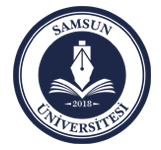 AYLIK İDARİ İZİN TAKİP ÇİZELGESİS.NOADI SOYADIKADRO ÜNVANIOCAKŞUBATMARTNİSANMAYISHAZİRANTEMMUZAĞUSTOSEYLÜLEKİMKASIMARALIKTOPLAM